السيرة الذاتية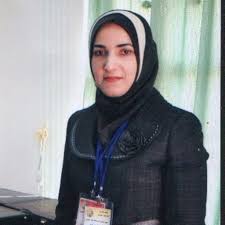 الاســــــــــــم الثلاثي و اللقب  :نيران فليح حسن الزبيديالكليـــــــــــــــة : الصيدلةتاريخ الميـــلاد  : 15/3/1987	الحالة الزوجية : متزوجةالتـخـصــــــص    : طب وجراحة بيطرية عامة/ فسلجةاللقب العلمي : مدرسالوظيفــــــــــة : تدريسية	عنوان العمل   :     جامعة القادسية/ كلية الصيدلةالبريد الالكتروني الرسمي  :neeran.Hassan@qu.edu.iq الوظائف التي شغلها المؤهلات العلمية الالقاب العلميةالبحوث العلمية الكتب المؤلفة أو المترجمة و الكتب المنهجية عدد الرسائل والاطاريح التي أشرف عليها:المؤتمرات والندوات العلمية و ورش العمل  التي شارك فيهااللجان الدائمية و اللجان المؤقتة الأنشطة العلمية الاخرى المقررات الدراسية التى قمت بتدريسهاالمبادرات و الاعمال التطوعية كتب الشكر ، الجوائز  و شهادات التقدير.اللغــات التي يجيدها  : تالوظيفة تاريخ اشغالها الملاحظات1تدريسية في جامعة القادسية1/2/2008 الى الآنالمؤهل العلميالجامعةالكليـــة التاريخبكالوريوسالقادسيةالطب البيطري2001الماجستيرالقادسيةالطب البيطري2007الدكتوراهأخرىتاللقب العلمي تاريخ الحصول على اللقب 1مدرس مساعد1/2/20082مدرس10/4/20123استاذ مساعد4استاذتأسم البحث سنة النشر1Effect of alcoholic extract of Nigella sativa on fertility in male rats20092Efficacy of tramadol as analgesic and mixed with ketamine,xylazine as anesthetic in rabbits20113. Effect of benzene exhaust emission in some physiological parameters of white male rats. Al-anbar journal of veterinary sciences.20114Protective effect of Cinnamon ( Cinnamomum  cassia ) against acute liver damage and cirrhosis induced by carbontetrachloride CCl4 in albino Wistermale rats.20125Biochemical ,Hematological and histological study for hepatoprotective effect of camel’s milk against CCL4 induced liver damage in rabbits.20126Toxic effect of metronidazole on reproductive system in male rabbits.20147Immunohistochemical expression levels of anterior pituitary LH, FSH and testicular testosterone of Allium sativum extract and thymoquinone in male treated rats.20178Protective role of morine on some parameters related to oxidative stress and metabolic syndrome induced by acrylamide in male rats.20189MOLECULAR AND BIOCHEMICAL STUDIES OF SOME PHYSIOLOGICAL PARAMETER OF SHILEDIVE CONSEQUENCES OF MARSHMALLOW QUOTATIONS ON ASPRINE - INDUCES GASTRIC ABSCESS IN RATS2019تأسم الكتابسنة النشر12345تالاشراف العدد1دبلوم عالي2ماجستير 3دكتوراهتالعنوان السنــة مكان الانعقادنوع المشاركة ( حضور – مشاركة ) 
( بحث / بوستر حضور)1المؤتمر العلمي الخامس لكلية الطب البيطري /جامعة الموصل2009كلية الطب البيطري/جامعةالموصلمشارك2ندوة عن التدخين ومضارة على المجتمع2010كلية الطب البيطري/جامعةالقادسيةحضور3ندوة عن الامراض السرطانية2011كلية الطب البيطري/جامعة القادسيةحضور4ندوة عن الخلايا الجذعية واستخداماتها الحديثة2012كلية الطب البيطري/جامعة القادسيةحضور5المؤتمر العلمي الخامس لكلية الطب البيطري/ جامعة القادسية2012كلية الطب البيطري/جامعةالقادسيةمشارك6ندوة عن الحاضنات العلمية2013قاعة نيبور/ جامعة القادسيةحضور7ندوة عن التدخين2014كلية الصيدلة/ جامعة القادسيةحضور8المؤتمر العلمي الطبي العالمي الأول2017كلية الطب/ جامعة القادسيةحضور9ندوة عن حقوق المرأة2017كلية الصيدلة/ جامعة القادسيةحضور10ندوة عن مرض الحمى النزفية2018كلية الصيدلة/ جامعة القادسيةمشارك11ورشة عمل عن كيفية كتابة البحث العملي2017كلية الصيدلة/ جامعة القادسيةحضور12ورشة عمل عن تقنية HPLC2017كلية الصيدلة/ جامعة القادسيةحضور13ورشة عمل عن مرض الحصبة2019كلية الصيدلة/ جامعة القادسيةمشارك14ورشة عمل عن نظام عمل اللجان الأمتحانية2018كلية الصيدلة/ جامعة القادسيةحضور15ندوة عن نظام المقررات الدراسية2019كلية الصيدلة/ جامعة القادسيةحضورتاللجنة نوعها  دائمية - مؤقتةالتاريخ 1اللجنة الأمتحانيةدائمية30/6/20082لجنة حرق واتلاف الدفاتر الأمتحانيةمؤقتة20103لجنة تصحيحمؤقتة441 في 12/3/20134لجنة لعقد مؤتمرمؤقتة1518 في 14/10/20135لجنة التدقيقدائمية2053 في 18/12/20136لجنة الأرشاد التربويدائمية2053 في 18/12/20137لجنة انضباط الطلبة والزي الموحددائمية2053 في 18/12/20138اللجنة العلميةمؤقتة2053 في 18/12/20139لجنة التصحيح الالكترونيمؤقتة1629 في 28/10/201310لجنة الضيافة والاستقبالمؤقتة1094 في 17/7/201311لجنة التدقيقدائمية983 في 17/6/201312لجنة التصحيحمؤقتة925 في 5/6/201313لجنة التصحيحمؤقتة406 في 6/3/201314لجنة حول منظمة ACPEمؤقتة1149 في 31/7/201315لجنة الاجازات الدراسية داخل وخارج العراقمؤقتة430 في 16/3/201416لجنة التدقيقدائمية778 في 15/5/201617لجنة غيابات الطلبةدائمية1960 في 14/11/201618لجنة التدقيقدائمية98 في 16/1/201719لجان تصحيحمؤقتة101 في 16/1/201720لجان تصحيحمؤقتة769 في 31/5/201721اللجنة الامتحانيةدائمية2262 في 21/12/201722لجنة الأرشاد التربويدائمية857  في 16/4/201823لجنة الأرشاد التربويدائمية507 في 12/3/2019نوع النشاط تقويم ابحاث علمية  المبادرات العلمية تقويم علمي للرسائل والاطاريح براءات الاختراع التعاقد مع مؤسسات الدولة تبكالوريوس ماجستيردكتوراه1الأمراض النظري والعملي 2التشريح المرضي النظري والعملي3الطب العدلي4الفسلجة النظري والعملي5فسلجة الأمراض النظري والعملي6الأنسجة النظري والعملي7التشريح النظري والعمليتالمبادرة او العمل التطوعي السنة 1زيارة دار رعاية المسنين مع مجموعة من الطلبة20172تشجير عمادة كلية الصيدلة20183تجهيز الكلية بالقرطاسية20184صبغ عمادة الكلية20195تجهيز مختبر الكيمياء بزجاجيات متنوعة2019تكتاب الشكر أو الجائزة أو شهادة التقديرالجهة المانحةالسنة1عميد كلية الطب البيطريكلية الطب البيطري/جامعة القادسية20092عميد كلية الطب البيطريكلية الطب البيطري/جامعة القادسية20103عميد كلية الطب البيطريكلية الطب البيطري/جامعة القادسية20114عميد كلية الطب البيطريكلية الطب البيطري/جامعة القادسية20125السيد رئيس الجامعةجامعة القادسية20136السيد رئيس الجامعةجامعة القادسية20147عميد كلية الصيدلةكلية الصيدلة /جامعة القادسية20178عميد كلية الصيدلةكلية الصيدلة /جامعة القادسية20179عميد كلية الصيدلةكلية الصيدلة /جامعة القادسية201810عميد كلية الصيدلةكلية الصيدلة /جامعة القادسية201811السيد وزير التعليم العالي والبحث العلميوزارة التعليم العالي والبحث العلمي201812عميد كلية الصيدلةكلية الصيدلة /جامعة القادسية201913عميد كلية الصيدلةكلية الصيدلة /جامعة القادسية2019 تاللغة المستوى (مبتدىء-متوسط-محترف)1عربيمحترف2انكليزيمحترف3اخرى 